Диакон Евгений Владимирович Чайков	3 февраля 1969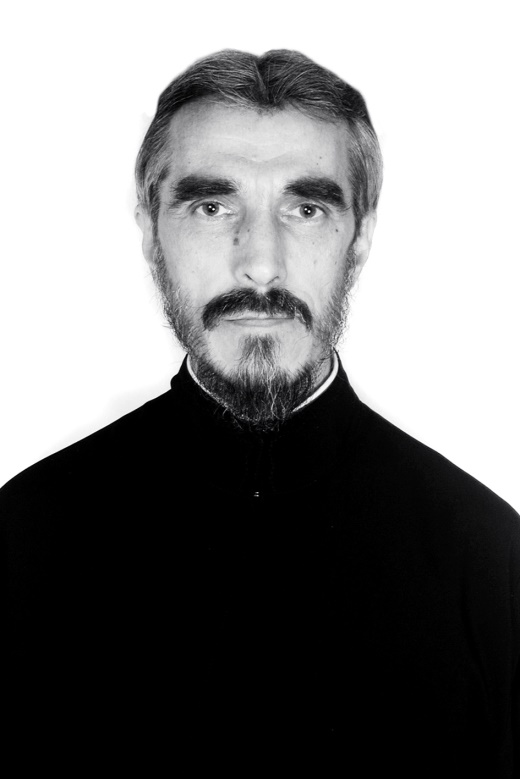 Заштатный  клирикХрам свт. Спиридона епископа Тримифунтского в Фили-Давыдково г. МосквыСветское образованиесреднееДуховное образование1999 г. – Московская Духовная СеминарияХиротонисан10 декабря 1992 г. в сан диаконаДень тезоименитства3 февраляНаградыИерархические (богослужебные награды): Не имеетЦерковные награды (Патриаршая грамота, ордена, медали): Не имеет